      ABİDE PROJESİ MİLLİ İZLEME SİSTEMİ             TÜRKÇE             01.11.2017SORULAR                                        CAM KESE BÖCEĞİ	Cam kese böceği, Türkiye’nin batı ve kuzey kesimleri ile Batı ve Orta Karadeniz Bölgesi’nin güney kesimlerinde görülen, pul kanatlı ve zararlı bir böcektir. Bu böcekler başta kızılçam, karaçam ve sarıçam olmak üzere çeşitli iğne yapraklı ağaçlarda tahribat yaparak ağaçların kurumasına sebep olmaktadır. Doğada bu böceklerle beslenen çeşitli parazit ve yırtıcı böcekler vardır. Çam kese böceğiyle mücadelede; Ağaç olmak üzere bu böceğin tırtıllarının oluşturduğu keselerin yer aldığı dallar kesilerek yakma şeklinde yapılan mekanik savaş,Çam kese böceği tırtıllarının ilaçlanması şeklinde yapılan kimyasal savaş, Çam kese böceğinin tırtıllarıyla beslenen  diğer böceklerin üretilerek doğaya bırakılması şeklinde yapılan biyolojik savaş yöntemleri kullanılmaktadır.  	Yukardaki parçada çam kese böceği ile mücadelede doğaya en az zarar veren yöntem nedir? Yazınız.(10 P)	“Cami, araba, okul, ziyaret, zengin, cenk, cengâver, yüksek, Uşak, Diyarbakır”Yukarıda verilen sözcükleri alfabetik olarak sıralayınız. (10 P)1)	....................				5)...................				8).................2)	....................				6) ..................				9).................3)	....................				7) ..................			           10).................Aşağıdaki cümlelerde geçen altı çizili sözcüklerdeki ses olaylarını noktalı yerlere yazınız. (10P)Kapıyı kapatırken dışardan ses geldi. 	(............................................)Aşçı yemekleri lezzetli yapıyor.		(............................................)Aldığın kalemin rengi hoşuma gitti. 	(............................................)Öğretmen kitaptan ödev vermedi.	(............................................)Dolabın anahtarı masada duruyor.	(............................................) Aşağıda karışık verilen sözcüklerden kurallı ve anlamlı bir cümle oluşturunuz.(10P)	hepsiyle – çalışıyorum – iyi – arkadaşlarımın – geçinmeye 	      5.         Aşağıdaki deyimleri anlamlarıyla eşleştiriniz. (10P)        (a)  Baş göz etmek		         (     ) çok kızgın olmak 	 (b)  Burnunu sokmak		         (     ) evlendirmek				(c)  Kulak vermek	                     (     ) bir şeyi devamlı söylemekten usanmak       (d)  Ateş püskürmek		         (     ) kendisini ilgilendirmeyen işlere karışmak     (e)  Dilinde tüy bitmek	         (     ) bir şeyi dikkatlice dinlemek  Aşağıda yanlış yazılan kelimelerin doğru yazılışlarını önlerine yazınız. (10P )      7.      Aşağıdaki cümleleri okuyunuz. Cümle doğru ise başlarına “D” yanlış ise “Y” yazınız.  (10P)( ... ) “Usta, duvarları çok düzgün örmüş.” cümlesinde “usta” kelimesi mecaz anlamda kullanılmıştır.( ... ) “Zengin olursan bizi de silersin herhalde.” cümlesinde “silersin” kelimesi mecaz anlamda kullanılmıştır.( ... )  Dilimizde “Ğ” harfi ile sözcük başlamaz.( ... ) ”Dünya kadar kıyafetin var ama hala kıyafet almak istiyorsun.” cümlesinde abartılı anlatım yoktur.( ... ) “Ahmet, dinlediklerin kulağına küpe olsun.” cümlesinde deyim vardır.       8.        Aşağıdaki tabloda abartma ve duygu bildiren ifadeleri uygun yerlere işaretleyin.(10P)         9.      Yazılış ve okunuşları farklı fakat anlamları aynı olan kelimelere ne türlü kelimeler denir? (10P).................................        10.    Altı çizili sözcükleri anlam özelliklerine göre uygun kefelere yerleştirelim. (10P)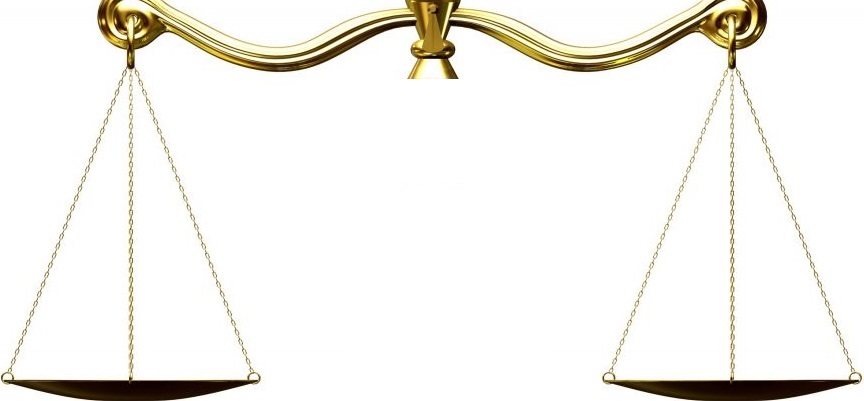 Yumuşak huylu biriydi.Elindeki taşı yere attıGözü birden şişiverdi.Bu acı olay onu çok üzdü.Arkadaşı gelmeyince kalbi kırıldı.şanpuanpisikletFıransızpenbepantalonCümlelerAbartılı Duygusal Yaşasın, kar yağdı.Şu telefona dünyanın parasını verdim.Kardeşimin çantasını taşıyınca kollarım koptu.Sana harika bir hediye aldım.Kantın o kadar kalabalıktı ki iğne atsan yere düşmez.